  Согласовано 	          УтверждаюПедагогическим советом	Директор ЧУ ДО «ТалантСити»ЧУ ДО «ТалантСити» 	  Ряховская  Г.С                             	 2022г.Отчет о результатах самообследования за 2021 годДетский сад ЧУ ДО  «ТалантСити»Поварово, 2022Аналитическая часть 1.1.Общие сведения об образовательной организации1.2.Оценка системы управления организацииДетский сад ЧУ ДО «ТалантСити» осуществляет свою деятельность в соответствии с:Законом  "Об образовании в  Российской Федерации" от 29.12.2012г, № 273Санитарно-эпидемиологическими правилами и нормативами СанПиН 2.4.1.3049 - 13;Порядком организации и осуществления образовательной  деятельности по основным общеобразовательным программам - образовательным программам дошкольного образования от 30.08.2013г. № 1014;Уставом ЧУ ДО «ТалантСити»Федеральным законом «Об основных гарантиях прав ребёнка Российской Федерации»;Конвенцией ООН о правах ребёнка,  а также следующими нормативно-правовыми и локальными документами:Договором между Образовательным учреждением  и родителями.Трудовыми договорами между администрацией и работниками.Локальными актамиШтатным расписаниемДолжностными инструкциями, определяющие обязанности работников ЧУ ДО «ТалантСити».Правилами внутреннего трудового распорядка .Управление ЧУ ДО «ТалантСити»  осуществляется в соответствии с Уставом  ЧУ ДО «ТалантСити» и законодательством РФ, строится на принципах единоначалия.   Руководство деятельностью коллектива осуществляется  директором ЧУ ДО «ТалантСити», который назначается на должность и  освобождается от должности Учредителем. Директор осуществляет непосредственное руководство детским садом и несет ответственность за деятельность учреждения.  Вывод:   ЧУ ДО «ТалантСити» функционирует на основании Устава, действующей лицензии и в соответствии с нормативными документами в сфере образования Российской Федерации, создана структура управления  в соответствии с целями и содержанием работы учреждения.1.3.Оценка образовательной деятельностиОбразовательная деятельность ведётся на русском языке, в очной форме.Образовательная деятельность в ЧУ ДО организована в соответствии с Федеральным законом от 29.12.2012 № 273-ФЗ «Об образовании в Российской Федерации», ФГОС дошкольного образования. В ЧУ ДО « ТалантСити» реализуются образовательная программа дошкольного образования и методики дошкольного образования, используются информационные технологии, создана комплексно-тематическая система планирования образовательной деятельности с учетом направленности реализуемой образовательной программы, возрастных особенностей воспитанников, которая позволяет поддерживать качество подготовки воспитанников к школе на достаточно высоком уровне.Содержание программы соответствует основным положениям возрастной психологии и дошкольной педагогики; выстроено с учетом принципа интеграции образовательных областей в соответствии с возрастными возможностями и особенностями воспитанников, спецификой и возможностями образовательных областей.Основная образовательная программа дошкольного образования  детского сада разработана на основе Примерной основной общеобразовательной программы дошкольного образования, одобренной решением федерального учебно-методического объединения по общему образованию протокол от 20 мая 2015 г. № 2/15  и учебно-методическим комплектом программы «От рождения до школы», под редакцией Н.Е. Веракса, Т.С. Комаровой, М.А. Васильевой.  Для каждой возрастной группы разработана рабочая программа воспитателей, специалистов ЧУ ДО « ТалантСити.Вывод: Содержание образовательной деятельности  отвечает требованиям ФГОС ДО, обеспечивает разностороннее развитие детей с учётом их возрастных и индивидуальных особенностей, гендерной принадлежности по всем направлениям развития. Социальное партнёрство позволяет расширить спектр образовательных возможностей и повысить качество дошкольного образования. 1.4   Организация образовательного процессаВ 2021 году образовательный процесс строился в соответствии с годовым планом воспитательно– образовательной работы  ЧУ ДО «ТалантСити», составленым в соответствии с санитарными и методическими требованиями, содержание выстроено в соответствии с ФГОС ДО. При составлении плана учтены предельно допустимые нормы учебной нагрузки.Образовательная деятельность осуществляется в процессе организации различных видов детской деятельности, образовательной деятельности, осуществляемой в ходе режимных моментов, самостоятельной  деятельности, взаимодействия с семьями детей.Основной формой работы с детьми дошкольного возраста и ведущим видом деятельности является игра. Образовательный процесс реализуется в адекватных дошкольному возрасту формах работы с детьми. Вывод: Образовательная деятельность в Учреждения осуществляется в соответствии с основной общеобразовательной программой дошкольного образования, и направлена на формирование  базиса общей культуры, развитие физических, интеллектуальных и личностных качеств, формирование предпосылок  к учебной деятельности.1.5  Внутренняя система оценки качества образованияВ 2021 году ЧУ ДО «ТалантСити» посещало 19 детей.Для решения федеральной задачи по обеспечении доступности дошкольного образования для детей в возрасте до 3-х лет в детском саду функционирует одна группа раннего возраста  от 1.5 до 3 лет. Всегов группах раннего возраста воспитывается 6 детей, из них 3 мальчика  и 3 девочки. В разновозрастной группе с 3 до 7 лет воспитываются  13 детей, из них мальчиков 9 девочек 4.Анализ мониторинга образовательных областейНа основании Федерального государственного образовательного стандарта дошкольного образования, утвержденного Приказом Министерства образования и науки Российской Федерации от 17.10.2013 № 1155, в целях оценки эффективности педагогических действий и лежащей в основе их дальнейшего планирования, проводилась оценка индивидуального развития детей.         Результаты педагогического анализа показывают преобладание детей с высоким и средним уровнями развития, что говорит об эффективности педагогического процесса в ЧУ ДО «ТалантСити» .Результатом осуществления воспитательно-образовательного процесса явилась качественная подготовка детей к обучению  в школе. Готовность дошкольника к обучению в школе характеризует достигнутый уровень психологического развития накануне поступления в школу.Хорошие результаты достигнуты благодаря вариативности методов, приемов,  форм, способствующих развитию самостоятельности, познавательных интересов детей, созданию проблемно-поисковых ситуаций и обогащению предметно-развивающей среды.Вывод: Образовательная программа дошкольного образования ЧУ ДО реализуется в полном объеме.В течение года методическая работа велась согласно годовому плану. Особое внимание уделялось подробному изучению и внедрению ФГОС ДО. За истекший период учебного года проведены все запланированные мероприятия. Подробный отчет о проведении мероприятий по инновационному развитию представлен в таблице: Качество кадрового обеспеченияОбразовательное учреждение полностью укомплектовано педагогическими кадрами следующего уровня:По уровню образованияПо стажу работыПо квалификационным категориям   Вывод: Педагогический коллектив ЧУ ДО соответствует требованиям профессионального стандарта «Педагог».1.6.Анализ учебно-методического, библиотечно-информационного обеспечения, материально-технической базы   Развивающая предметно-пространственная  среда Учреждения оборудована с учетом возрастных особенностей детей, и представляет собой систему условий, обеспечивающих полноту развития личности ребенка. Организуя пространственную предметно-развивающую среду в группах, наши педагоги учитывают принцип личностно-ориентированной модели воспитания. Все элементы среды связаны между собой по содержанию, масштабу и художественному решению. В групповых комнатах все расположено удобно и доступно для детей. Разные символы каждого центра позволяют им легко ориентироваться в группе.  Игровые центры расположены так, что дети могут свободно заниматься разными видами деятельности, не мешая друг другу.  Предметно-развивающая среда постоянно пополняется в течении учебного года современным игровым обучающим оборудованием.Можно сделать вывод, что  в детском саду создана благоприятная атмосфера для полноценного развития дошкольников.Содержание учебно-методического, библиотечно-информационного обеспеченияМедицинский  кабинет  соответствуют требованиям СанПиН.Вывод: В детском саду созданы условия для осуществления образовательного процесса. Соблюдены требования  в соответствии с санитарно-эпидемиологическими правилами и нормативами, требования к безопасности пребывания воспитанников и сотрудников. Оснащенность помещений и территории ЧУ ДО  соответствует требованиям к материально-техническому,  учебно-методическому, библиотечно-информационному обеспечению и развивающей предметно-пространственной среде.1.7  Анализ показателей деятельности организации, подлежащей самообследованию.ЧУ ДО «ТАЛАНТСИТИ»Юридический адрес: 141540, Московская обл., Солнечногорский район, г.Солнечногорск, дп Поварово, ул.Владимирская, строение 1АТел.: 8 (495) 298-80-09www.talantcity.ru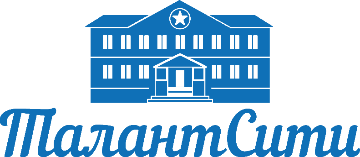 Директор 
Ряховская Галина СергеевнаОКПО 40415478, ОГРН 1195000003550
ИНН/КПП 5044116033/504401001Наименование образовательной
организацииЧастное учреждение дошкольного образования «ТалантСити»(ЧУ ДО «ТалантСити» )РуководительРяховская Галина СергеевнаАдрес организации141540,Российская Федерация, Московская область, дачный поселок Поварово, ул. Владимирская строение 1аТелефон, факс+7(495)2988009+7(915)1831603Адрес электронной почтыryrgs@yandex.ruУчредительКаменская Евгения ВладимировнаЛицензияот 15.11.2019 № 78222, серия 50 Л01 № 0010102Цель и предмет деятельности Целью деятельности является осуществление образовательной деятельности по реализации образовательных программ дошкольного образования, присмотр и уход за детьми. Предметом деятельности Учреждения является формирование общей культуры, развитие физических, интеллектуальных ,нравственных ,эстетических и личностных  качеств, формирование предпосылок к учебной деятельности ,сохранение и  укрепление здоровья детей дошкольного возраста.Режим работыРабочая неделя – пятидневная, с понедельника по пятницу. Длительность пребывания детей в группах – 10 часов. Режим работы групп – с 8:00 до 18.00 Образовательная областьНачало учебного годаНачало учебного годаНачало учебного годаКонец учебного годаКонец учебного годаКонец учебного годаОбразовательная областьВысокий уровеньСредний уровеньНизкий уровеньВысокий уровеньСредний уровеньНизкий уровеньФизическое развитие27%40%33%59%35%6%Социально-личностное развитие15%54%31%68%27%5%Познавательное развитие50%36%14%68%27%5%Речевое развитие21%35%44%46%40%14%Художественно-эстетическое развитие23%47%30%41%48%11%№ п/пКритерииПоказателиПоказателиМастер-класс в ДОУ(Ф.И.О. педагога) «Технология исследовательской деятельности дошкольника» - Шатунова А.Ф.Мастер-класс для воспитателей «Развитие речи дошкольников посредством элементов театрализованной деятельности» Кузнецова Л.Ю«Спортивные игры как средство повышения     двигательной активности детей   дошкольного      возраста» Яковлева Е.В. «Технология исследовательской деятельности дошкольника» - Шатунова А.Ф.Мастер-класс для воспитателей «Развитие речи дошкольников посредством элементов театрализованной деятельности» Кузнецова Л.Ю«Спортивные игры как средство повышения     двигательной активности детей   дошкольного      возраста» Яковлева Е.В.Инновационные технологии и новые направления в развитии содержания дошкольного образованияТехнология  поэтапного ознакомления детей  младшего и среднего дошкольного возраста с декоративно- прикладным искусством.  «Красота. Радость. Творчество» Комарова Т.С. Педагогические технологии в дошкольном образовании. Хабарова Т. В.Технология  проектной  деятельности Е.С.Евдокимова «Технология проектирования в ДОУ»Информационно-коммуникационные технологии . Т.С.Комарова, И.И. Комарова,  Технология художественно-творческого развития  И.А. Лыкова авторская программа «Цветные Ладошки»Технология  поэтапного ознакомления детей  младшего и среднего дошкольного возраста с декоративно- прикладным искусством.  «Красота. Радость. Творчество» Комарова Т.С. Педагогические технологии в дошкольном образовании. Хабарова Т. В.Технология  проектной  деятельности Е.С.Евдокимова «Технология проектирования в ДОУ»Информационно-коммуникационные технологии . Т.С.Комарова, И.И. Комарова,  Технология художественно-творческого развития  И.А. Лыкова авторская программа «Цветные Ладошки»Проекты Индивидуальные проекты воспитателей возрастных групп Индивидуальные проекты воспитателей возрастных группКонкурсы областного и Российского уровняКонкурс на лучшую методическую разработку МААМ.RUКонкурс на лучшую методическую разработку МААМ.RUРабота с семьёй(проведенные мероприятия);Родительское собрание в форме клуба «Хочу все знать»,Досуг «День знаний»Праздник «Новогодний утренник »Праздник «Мама-солнышко моё»Праздник «День матери»Литературно-музыкальный вечер «Цветик-семицветик »Родительское собрание в форме клуба «Хочу все знать»,Досуг «День знаний»Праздник «Новогодний утренник »Праздник «Мама-солнышко моё»Праздник «День матери»Литературно-музыкальный вечер «Цветик-семицветик »СреднееобразованиеВысшееобразованиеСр-спец.образование-           7  человек3 человек       От 1 до5 лет От 5 до10От 10до20От 20и выше  1 человек9 человекаВысшая категория     1 категория2 категорияСоответствие2 человек      2 человек-----  6 человек№п/пСодержание показателяРезультаты ДОУ1.            Периодичность обновления фонда учебной и методической литературой Методический кабинет ДОУ оснащается учебно-методической литературой, периодическими изданиями по потребностям педагогов на 85% 2.Обеспеченность детей наглядными пособиями По всем направлениям развития воспитанников 92% 3.Наличие компьютеров, занятых в учебном процессе3 ноутбука с выходом в интернет.  N п/пПоказателиЕдиница измерения1.Образовательная деятельность1.1Общая численность воспитанников, осваивающих образовательную программу дошкольного образования, в том числе:19 человек1.1.1В режиме полного дня (8 - 10 часов)19 человек1.1.2В режиме кратковременного пребывания (3 - 5 часов)0 человек1.1.3В семейной дошкольной группе0 человек 1.1.4В форме семейного образования с психолого-педагогическим сопровождением на базе дошкольной образовательной организации0 человек1.2Общая численность воспитанников в возрасте до 3 лет6 человек1.3Общая численность воспитанников в возрасте от 3 до 7 лет 13 человек1.4Численность/удельный вес численности воспитанников в общей численности воспитанников, получающих услуги присмотра и ухода:19 человек100%1.4.1В режиме полного дня (8 – 12 часов)19 человек100%1.4.2В режиме продленного дня (12 - 14 часов)0 человек0%1.4.3В режиме круглосуточного пребывания0 человек 0%1.5Численность/удельный вес численности воспитанников с ограниченными возможностями здоровья в общей численности воспитанников, получающих услуги:0 человек0%1.5.1По коррекции недостатков в физическом и (или) психическом развитии 0 человек0%1.5.2По освоению образовательной программы дошкольного образования19 человек 100%1.5.3По присмотру и уходу19  человек 100%1.6Средний показатель пропущенных дней при посещении дошкольной образовательной организации по болезни на одного воспитанника5 дней1.7Общая численность педагогических работников, в том числе:101.7.1Численность/удельный вес численности педагогических работников, имеющих высшее образование7 человек70%1.7.2Численность/удельный вес численности педагогических работников, имеющих высшее образование педагогической направленности (профиля)7 человек70% 1.7.3Численность/удельный вес численности педагогических работников, имеющих среднее профессиональное образование3 человека30%1.7.4Численность/удельный вес численности педагогических работников, имеющих среднее профессиональное образование педагогической направленности (профиля)2 человека20%1.8Численность/удельный вес численности педагогических работников, которым по результатам аттестации присвоена квалификационная категория, в общей численности педагогических работников, в том числе: 4 человека40%1.8.1Высшая2 человека 20%1.8.2Первая2 человека20%1.9Численность/удельный вес численности педагогических работников в общей численности педагогических работников, педагогический стаж работы которых составляет:1.9.1До 5 лет0 человек0 %1.9.2Свыше 30 лет7 человек70%1.10Численность/удельный вес численности педагогических работников в общей численности педагогических работников в возрасте до 30 лет2 человека20%1.11Численность/удельный вес численности педагогических работников в общей численности педагогических работников в возрасте от 55 лет6 человек 60 %1.12Численность/удельный вес численности педагогических и административно-хозяйственных работников, прошедших за последние 5 лет повышение квалификации/профессиональную переподготовку по профилю педагогической деятельности или иной осуществляемой в образовательной организации деятельности, в общей численности педагогических и административно-хозяйственных работников10  человек     100%1.13Численность/удельный вес численности педагогических и административно-хозяйственных работников, прошедших повышение квалификации по применению в образовательном процессе федеральных государственных образовательных стандартов в общей численности педагогических и административно-хозяйственных работников10 человек100%1.14Соотношение "педагогический работник/воспитанник" в дошкольной образовательной организации10/191.15Наличие в образовательной организации следующих педагогических работников:1.15.1Музыкального руководителяда1.15.2Инструктора по физической культуреда1.15.3Учителя-логопеданет1.15.4Логопеданет1.15.5Учителя-дефектологанет1.15.6Педагога-психологада2.Инфраструктура2.1Общая площадь помещений, в которых осуществляется образовательная деятельность, в расчете на одного воспитанника504.5 кв.м2.2Площадь помещений для организации дополнительных видов деятельности воспитанниковнет2.3Наличие физкультурного залада2.4Наличие музыкального залада2.5Наличие прогулочных площадок, обеспечивающих физическую активность и разнообразную игровую деятельность воспитанников на прогулкеда